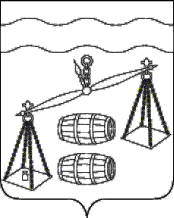 МУНИЦИПАЛЬНЫЙ РАЙОН"Сухиничский район" Калужская областьрайонная дума                                  РЕШЕНИЕот _08.07.2020                                                                                                     № 536О назначении публичных слушанийпо проекту межевания территории в границах кадастрового квартала 40:19:110302 д. Бордуково Сухиничский район Калужской областиВ соответствии с частью 5  статьи 46 Градостроительного кодекса Российской Федерации, Положением о публичных слушаниях и общественных обсуждениях по вопросам градостроительной деятельности в МР «Сухиничский район», утвержденным Решением Районной Думы МР «Сухиничский район» от 31.10.2018 №372, руководствуясь Уставом муниципального района «Сухиничский район», а также в целях соблюдения права человека на благоприятные условия жизнедеятельности, прав и законных интересов правообладателей земельных участков и объектов капитального строительства, Районная Дума МР «Сухиничский район» РЕШИЛА:Провести 07 августа 2020 в 15:00 публичные слушания по проекту межевания территории в границах кадастрового квартала 40:19:110302 д. Бордуково Сухиничский район Калужской области (далее -  публичные слушания).Определить органом, уполномоченным на организацию и проведение публичных слушаний, администрацию муниципального района «Сухиничский район».Оповещение о начале публичных слушаний подлежит размещению на информационном стенде около здания администрации СП «Деревня Бордуково» и в здании администрации МР «Сухиничский район» (прилагается).Установить место проведения публичных слушаний: Калужская область, Сухиничский район, д. Бордуково, д. 59.Определить время и место предварительного ознакомления с проектом межевания территории в границах кадастрового квартала 40:19:110302 д. Бордуково Сухиничский район Калужской области с 08.07.2020 по 06.08.2020 по адресу: Калужская область, г. Сухиничи, ул. Ленина, д. 56а.Прием предложений и замечаний по проекту межевания территории в границах кадастрового квартала 40:19:110302 д. Бордуково Сухиничский район Калужской области осуществляется не позднее 06.08.2020 по адресу: Калужская область, г. Сухиничи, ул. Ленина, д. 56а, с 8.00 до 13.00 и с 14.00 до 16.00.Настоящее Решение и оповещение подлежит официальному опубликованию не позднее, чем за семь дней до размещения на официальном сайте администрации муниципального района «Сухиничский район» в сети Интернет www.suhinichi-admin.ru. Контроль за исполнением настоящего Решения возложить на комиссию Районной Думы по нормотворчеству (А.И. Пронькин) и администрацию МР «Сухиничский район».Глава муниципального района«Сухиничский район»                                                             Н.А. Егоров Оповещениео начале публичных слушанийВ соответствии с Решением районной Думы муниципального района «Сухиничский район» от 26.04.2020 №311 «О подготовке документации по планировке территории» на 07.08.2020 в 15.00 часов в здании администрации сельского поселения «Деревня Бордуково», расположенном по адресу: Калужская область, Сухиничский район, д. Бордуково, д. 59, назначены публичные слушания по проекту межевания территории в границах кадастрового квартала 40:19:110302 д. Бордуково Калужской области.Публичные слушания проводятся в порядке, установленном статьями 5.1 и 28 Градостроительного кодекса РФ и Положением о публичных слушаниях и общественных обсуждениях по вопросам градостроительной деятельности в муниципальном районе «Сухиничский район», утвержденном Решением Районной Думы МР «Сухиничский район» от 31.10.2018 №372.Организатор публичных слушаний – Администрация МР "Сухиничский район".Дата проведения публичных слушаний – 07.08.2020 в 15.00 часов.Информационные материалы по теме публичных слушаний представлены на экспозиции по адресу: Калужская область, г. Сухиничи, ул. Ленина, д. 56а, кабинет архитектора. Экспозиция открыта с 08.07.2020 по 06.08.2020.Консультации по экспозиции проекта проводятся в будние дни с 8.00 до 13.00 и с 14.00 до 16.00 часов. Предложения и замечания, касающиеся проекта, можно подавать в устной и письменной форме в ходе проведения собрания участников публичных слушаний, в письменной форме в адрес организатора публичных слушаний с 22.11.2019 по 16.12.2019 с 8.00 до 13.00 и с 14.00 до 16.00 часов в здании администрации МР «Сухиничский район» по адресу: Калужская область, г. Сухиничи, ул. Ленина, д. 56а; а также посредством записи в книге (журнале) учета посетителей экспозиции проекта, подлежащего рассмотрению на публичных слушаниях.Проект, подлежащий рассмотрению на публичных слушаниях, и информационные материалы к нему размещены на официальном сайте администрации по следующему адресу: http://www.info-suhinichi.ru/. Участники публичных слушаний обязаны иметь при себе документы, удостоверяющие личность, документы, подтверждающие полномочия представителя, и документы, устанавливающие или удостоверяющие их права на земельные участки, объекты капитального строительства, помещения, являющиеся частью указанных объектов капитального строительства.Время начала регистрации участников публичных слушаний 14.30 часов.